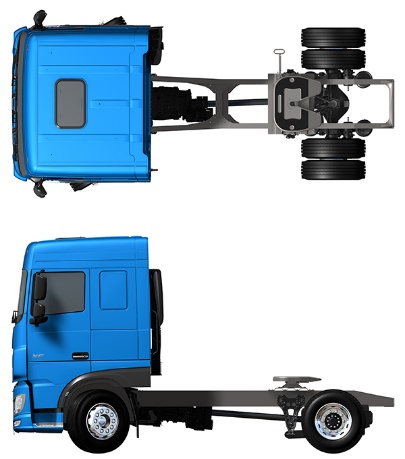 Краткая информация об автомобиле XF 480 FT  4X2 Тягач, Low Deck         IntКраткая информация об автомобиле XF 480 FT  4X2 Тягач, Low Deck         IntВерсия кабины		Кабина Space CabПодвеска кабины		Механическая подвеска кабиныСпойлер крыши и регулировка		Рег.спойлер крыши для Space CabБоковые манжеты		Боковые обтекатели, шарнирные с левой стороныЦвет кабины		H3279WHTEСиденье водителя		Сиденье водителя: Comfort AirСиденье второго водителя		Сиденье вт.водителя: базовая комплектацияИсполнение верхнего спального места		Верхнее спальное местоАнтенны		Антенны: AM/FM, 2x GSM, GPS. Дополнительно: CBКруиз-контроль		Круиз-контрольСистема предупр. о покид. полосы движения		Нет системы предупр. о покид. полосы движенияПравила техники безопасности		Отсутствуют правила техники безопасностиПередняя ось		Передняя: 8,00 т, параболическая, 163NЗадняя ось		Задняя: 11,50 т, пневматическая подвеска, SR1344Шины поставщика		GoodyearШины пер1 или пер.оси		F1,315/60R22.5GO  KMAXS2 154/148 L Steering CC73-2Шины ведущая задняя ось(и)		R1,295/60R22.5GO  KMAXD  150/147 K Traction CB72-1Запасная шина		SP, неприменимоДвигатель		Двиг. MX-13, 355 кВт/483 л.с. Эмблема на каб.: 480Выброс отработавших газов		Соответствует Euro 5Исполнение коробки передач		МКП, 16-ступенчатаяКоробка передач		16-ступенчатая механическая 16S23.. DD, 16,41-1,00Передаточное число задней оси		Передаточное число задней оси 2,21Система замедлителя		MX Engine BrakeКолесная база / задний свес		Колесная база 3,80 м / задний свес 0,87 мРасположение компонентов шасси		Стандартное расположение компонентовПоложение выхлопной трубы		Выхлопная труба горизонтальная, низкаяПоложение EAS		Блок EAS справа, с низким сцепным устройствомТопливный бак		Алюм. топливные баки 690+525 л, высота 580 ммПоложение топливного бака		Топливный баки слева и справаПоложение и объем бака для AdBlueд		Бак для AdBlue(R) 90 л, на левом подкрылкеОтсек аккумул.батареи и кронштейн зап.колеса		Верт. отсек АКБ слева, без кронштейна зап. колесаСедельно-сцепное устройство		Jost JSK37C чугун 150+12 мм, D152-15 тПолная масса автомобиля GVM по массе шасси		Техническая масса GVM макс.19500 кг по массе шассиВерсия топливного предварительного фильтра		Нет предварительного топливного фильтраГарантия на автомобиль		Стандарт. гарантия-1г полн-2-й г транс-1г поломкаСпецификация XF 480 FT  4X2 Тягач, Low Deck         IntСпецификация XF 480 FT  4X2 Тягач, Low Deck         IntВнешний вид кабиныАэродинамикаЦветаВнутреннее пространство кабиныУправление связью и движениемНадежность и безопасностьПодвеска и осиКолеса и шиныТрансмиссияТормозная системаШассиТягово-сцепное оборудованиеКузова и подготовка для установки кузоваИсточник электропитанияПолная масса автомобиля и полная масса автопоездаУсловия примененияЭксплуатация и техническое обслуживаниеДоставка автомобиляСпециальный заказ (POV)Требования заказчика